NicaraguaNicaraguaNicaraguaNicaraguaMay 2026May 2026May 2026May 2026SundayMondayTuesdayWednesdayThursdayFridaySaturday12Labour Day3456789101112131415161718192021222324252627282930Mother’s Day31NOTES: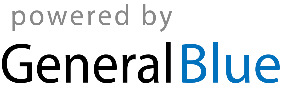 